АДМИНИСТРАЦИЯИСТОМИНСКОГО СЕЛЬСКОГО ПОСЕЛЕНИЯ
ПОСТАНОВЛЕНИЕ15    мая   2017 г.	     х. Островского	№ 119Об установлении особого противопожарного режима                        на территории Истоминского сельского поселенияВ соответствии с Федеральным законом от 06.10.2003 г. № 131-ФЗ «Об общих принципах местного самоуправления в Российской Федерации», Федеральным законом от 21.12.1994 г. № 69-ФЗ «О пожарной безопасности», в связи с резким повышением температуры воздуха, ростом количества пожаров на территории Истоминского сельского поселения,-ПОСТАНОВЛЯЮ:Установить с 1 июня по 30 сентября 2017 года особый противопожарный режим в границах территории поселения.Председателей товариществ садоводческих, огороднических и дачных некоммерческих объединений граждан, находящихся на территории поселения обязать: обеспечить наличие звуковой сигнализации для оповещения людей при пожаре, телефонной связи.обеспечить запасы воды для целей пожаротушения в соответствии со статьями 6, 63 и 68 Федерального закона от 22.07.2008 г. №123-Ф3 «Технический регламент о требованиях пожарной безопасности».Руководителям хозяйств и предприятий, находящихся на территории поселения при введении особого противопожарного режима, осуществлять следующие мероприятия:подготовку для возможного использования в тушении пожаров имеющейся водовозной и землеройной техники;обеспечение устройства защитных противопожарных полос, удаление сухой растительности для исключения возможности переброса огня при пожарах на землях сельскохозяйственного назначения на здания и сооружения населенных пунктов,ограничение передвижения по территории лесных насаждений автомобильного транспорта без искрогасителей на выпускных трубах двигателе внутреннего сгорания.Обязать собственников индивидуальных и многоквартирных жилых домов иметь в наличие на участках емкости (бочки) с водой или огнетушителями.Старшему инспектору Администрации:ввести запреты на разведение костров, проведение пожароопасных работ с применением открытого огня на участках, расположенных в непосредственной близости (менее 50м) от строений и мест с наличием растительности.организовать патрулирование добровольными пожарными представителями казачеств и (или) гражданами, создание наблюдательных постов.проведение соответствующей разъяснительной работы с гражданами о мерах пожарной безопасности и действиях при пожаре.обеспечить условия для забора воды из источников наружного водоснабжения.На период действия особого противопожарного режима, в целях нормализации пожарной обстановки на территории Истоминского сельского поселения, утвердить оперативный штаб по мониторингу, реагированию и стабилизации обстановки с пожарами согласно приложению.Опубликовать данное постановление в информационном бюллетене администрации Истоминского сельского поселения и на официальном сайте Администрации - http://истоминская-администрация.рф/.Контроль за исполнением постановления возложить на заместителя Главы Администрации Истоминского сельского поселения.Глава Администрации Истоминского сельского поселения                                                           Л.Н. ФлютаПостановление вносит:Старший инспектор Кудовба Д.А.Приложение к Постановлению Администрации Истоминского сельского поселения от 15.05.2017г. № 119Оперативный штабпо мониторингу, реагированию и стабилизации обстановки с пожарамиГлава Администрации Истоминского сельского поселения                                                           Л.Н. ФлютаСоставоперативного штабаФ.И.О.ДолжностьПредседатель штабаЖигулина Резида ФагильевнаЗам. Главы Администрации Истоминского сельского поселенияСекретарь штабаКудовба ДмитрийАнатольевичИнспектор Администрации Истоминского сельского поселенияЧлен штабаСеменищевАнатолийВасильевичАтаман Казачьей дружины х. Островского (по согласованию)Член штабаЮсуповРусланАбдулвагабовичПредседатель «КСП «Колхоз Зерновой» (по согласованию)Член штабаБудкоСергей ИвановичДиректор ООО «Аксай СХП» (по согласованию)Член штабаКоптева Ирина ПавловнаУправляющий комплексной бригады по выращиванию с\х культур ООО «Аксайская земля» (по согласованию)Член штабаГринчук Владимир СеменовичДиректр ООО «Ольгинское» (по согласованию)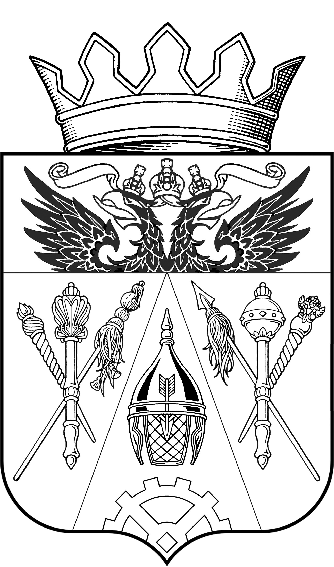 